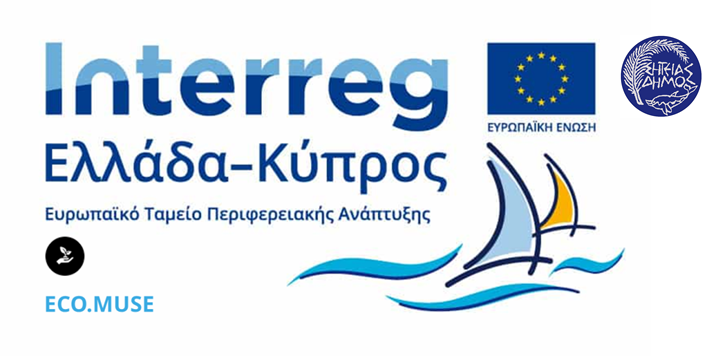 21/2/2023                                                                                                                   Αρ. Πρωτ.:  1110  Δήμος ΣητείαςΈργο: Κατασκευή Υποδομών Οικομουσείων-Διαμόρφωση Οικομουσείου και περιβαλ. Χώρου του κτιρίου πρώην ΚΕΓΕ καθώς και παρεμβάσεις στη φάμπρικα Μαρωνιάς (Παραδοτέο  5.2.1)Προϋπ:	242.235,91 Ευρώ	( με  Φ.Π.Α. 24 %)Πηγή:Interreg V-A «Ελλάδα-Κύπρος  2014-2020»Πράξη:   Δίκτυο Ανοικτών Οικομουσείων για την Ανάδειξη και Ήπια Ενίσχυση Περιοχών με Περιβαλλοντική Ιστορικότητα, με ακρωνύμιο Eco.Muse (MIS: 5050640)ΠΡΟΚΗΡΥΞΗ ΑΝΟΙΧΤΗΣ ΔΙΑΔΙΚΑΣΙΑΣΓΙΑ ΤΗΝ ΣΥΝΑΨΗ ΗΛΕΚΤΡΟΝΙΚΗΣ ΔΗΜΟΣΙΑΣ ΣΥΜΒΑΣΗΣ ΕΡΓΟΥκάτω των ορίων του Νόμου 4412/20161. Ο Δήμος Σητείας Νομού Λασιθίου προκηρύσσει Δημόσιο Ανοικτό Ηλεκτρονικό Διαγωνισμό, μέσω του Ε.Σ.Η.ΔΗ.Σ., με κριτήριο ανάθεσης την πλέον συμφέρουσα από οικονομική άποψη προσφορά, αποκλειστικά βάσει τιμής (χαμηλότερη τιμή), για την ανάθεση του έργου «Διαμόρφωση Οικομουσείου και περιβαλ. Χώρου του κτιρίου πρώην ΚΕΓΕ καθώς και παρεμβάσεις στη φάμπρικα Μαρωνιάς», με εκτιμώμενη συνολική αξία 242.235,91€ συμπεριλαμβανομένου του Φ.Π.Α.2. Το έργο συντίθεται από τις ακόλουθες κατηγορίες εργασιών: α) κατηγορία Οικοδομικών με προϋπολογισμό 89.774,64€, β) κατηγορία Οδοποιίας με προϋπολογισμό 48.646,82€ γ) κατηγορία Πρασίνου με προϋπολογισμό 23.664,18€ (δαπάνη εργασιών, ΓΕ και ΟΕ και απρόβλεπτα) πλέον Φ.Π.Α.3. Προσφέρεται ελεύθερη, πλήρης, άμεση και δωρεάν ηλεκτρονική πρόσβαση στα έγγραφα της σύμβασης στον ειδικό, δημόσια προσβάσιμο, χώρο «ηλεκτρονικοί διαγωνισμοί» της πύλης www.promitheus.gov.gr, στο ΚΗΜΔΗΣ, καθώς και στην ιστοσελίδα της αναθέτουσας αρχής www.sitia.gr. Εφόσον έχουν ζητηθεί εγκαίρως, έως την 6-3-2023, η αναθέτουσα αρχή παρέχει σε όλους τους προσφέροντες, που συμμετέχουν στη διαδικασία σύναψης σύμβασης, συμπληρωματικές πληροφορίες, σχετικά με τις προδιαγραφές και οποιαδήποτε σχετικά δικαιολογητικά, το αργότερο στις  9-3-20234. Ο Τύπος Αναθέτουσας Αρχής & Δραστηριότητα που αυτή ασκεί είναι: Αρχή τοπικής αυτοδιοίκησης / Γενικές Δημόσιες Υπηρεσίες5. Η σύμβαση δεν αφορά από κοινού διαδικασία δημόσιας σύμβασης και δεν ανατίθεται από κεντρική αρχή αγορών.6. O Κωδικός Κύριου Λεξιλογίου CPV είναι [45453000-7Eργασίες γενικής επισκευής και     ανακαίνισης].7. Ο Ανοικτός Ηλεκτρονικός Διαγωνισμός και η επιλογή Αναδόχου θα γίνουν σύμφωνα με τις διατάξεις του Ν.4412/2016 (ΦΕΚ 147/08.08.2016 τεύχος Α’) Δημόσιες Συμβάσεις Έργων, Προμηθειών και Υπηρεσιών (προσαρμογή στις Οδηγίες 2014/24/ΕΕ και 2014/25/ΕΕ), όπως τροποποιήθηκε από τον Ν.4782/2021 και ισχύει.8. Οι προσφορές υποβάλλονται από τους ενδιαφερομένους ηλεκτρονικά, μέσω της διαδικτυακής πύλης www.promitheus.gov.gr  του ΕΣΗΔΗΣ. Το αργότερο πριν από την ημερομηνία και ώρα αποσφράγισης των προσφορών, προσκομίζεται υποχρεωτικά από τον οικονομικό φορέα στην αναθέτουσα αρχή, σε έντυπη μορφή και σε σφραγισμένο φάκελο, η πρωτότυπη εγγυητική επιστολή συμμετοχής. Επισημαίνεται ότι η εν λόγω υποχρέωση δεν ισχύει για τις εγγυήσεις ηλεκτρονικής έκδοσης. 9. ΜΟΝΟ η ηλεκτρονική υποβολή προσφορών, γίνεται δεκτή.10. Για το χρόνο ισχύος προσφορών, κάθε υποβαλλόμενη προσφορά δεσμεύει τον συμμετέχοντα στον διαγωνισμό, κατά τη διάταξη του άρθρου 97 του Ν.4412/2016, για διάστημα δεκατριών (13) μηνών, από την ημερομηνία λήξης της προθεσμίας υποβολής των προσφορών.11. Ημερομηνία και ώρα λήξης της προθεσμίας υποβολής των προσφορών ορίζεται η 14-3-2023, ημέρα Τρίτη και ώρα 10:00 π.μ. Ημερομηνία και ώρα ηλεκτρονικής αποσφράγισης των προσφορών ορίζεται η 21-3-2023 ημέρα  Τρίτη και ώρα 10:00 π.μ12. Το σύστημα υποβολής προσφορών είναι το επί μέρους ποσοστών έκπτωσης σε ακέραιες μονάδες επί της εκατό (%) ανά ομάδα εργασιών.13. Δικαίωμα συμμετοχής έχουν φυσικά ή νομικά πρόσωπα, ή ενώσεις αυτών   που δραστηριοποιούνται σε έργα κατηγορίας ΟΙΚΟΔΟΜΙΚΩΝ- ΟΔΟΠΟΙΙΑΣ - ΠΡΑΣΙΝΟΥ  σύμφωνα με την  21 παράγραφο της  Διακήρυξης   και που είναι εγκατεστημένα σε: α) σε κράτος-μέλος της Ένωσης,β) σε κράτος-μέλος του Ευρωπαϊκού Οικονομικού Χώρου (Ε.Ο.Χ.),γ) σε τρίτες χώρες που έχουν υπογράψει και κυρώσει τη ΣΔΣ, στο βαθμό που η υπό ανάθεση δημόσια σύμβαση καλύπτεται από τα Παραρτήματα 1, 2, 4 και 5 και τις γενικές σημειώσεις του σχετικού με την Ένωση Προσαρτήματος I της ως άνω Συμφωνίας, καθώς καιδ) σε τρίτες χώρες που δεν εμπίπτουν στην περίπτωση γ΄ της παρούσας παραγράφου και έχουν συνάψει διμερείς ή πολυμερείς συμφωνίες με την Ένωση σε θέματα διαδικασιών ανάθεσης δημοσίων συμβάσεων.14. Οικονομικός φορέας συμμετέχει είτε μεμονωμένα είτε ως μέλος Ένωσης.15. Οι Ενώσεις οικονομικών φορέων συμμετέχουν υπό τους όρους των παρ. 2, 3 και 4 του άρθρου 19 και της παρ. 1 (ε) του άρθρου 76 του Ν.4412/2016. Δεν απαιτείται από τις εν λόγω Ενώσεις να περιβληθούν συγκεκριμένη νομική μορφή για τη υποβολή προσφοράς. Σε περίπτωση που η Ένωση αναδειχθεί ανάδοχος, η νομική της μορφή πρέπει να είναι τέτοια, που να εξασφαλίζεται η ύπαρξη ενός και μοναδικού φορολογικού μητρώου για την ένωση (π.χ. κοινοπραξία).16. Λόγοι αποκλεισμού ισχύουν σύμφωνα με το άρθρο 73 του Ν.4412/16 και το άρθρο 22 της διακήρυξης.17. Όσον αφορά την καταλληλότητα για την άσκηση της επαγγελματικής δραστηριότητας, απαιτείται  οι οικονομικοί φορείς να είναι εγγεγραμμένοι στο σχετικό επαγγελματικό μητρώο που τηρείται στο κράτος εγκατάστασής τους. Ειδικά οι προσφέροντες που είναι εγκατεστημένοι στην Ελλάδα απαιτείται να είναι εγγεγραμμένοι στο Μητρώο Εργοληπτικών Επιχειρήσεων (Μ.Ε.ΕΠ.) για το χρονικό διάστημα που εξακολουθούν να ισχύουν οι μεταβατικές διατάξεις του άρθρου 65 του π.δ. 71/2019 ή στο Μητρώο Εργοληπτικών Επιχειρήσεων Δημόσιων Έργων (ΜΗ.Ε.Ε.Δ.Ε.), από την έναρξη ισχύος του τελευταίου ή στα Μητρώα Περιφερειακών Ενοτήτων, ανά περίπτωση, στην κατηγορία/-ιες έργου του άρθρου 21 της παρούσας. Οι προσφέροντες που είναι εγκατεστημένοι σε κράτος μέλος της Ευρωπαϊκής Ένωσης απαιτείται να είναι εγγεγραμμένοι στα Μητρώα του παραρτήματος ΧΙ του Προσαρτήματος Α του ν. 4412/2016.18. Το έργο χρηματοδοτείται από την Ευρωπαϊκή Ένωση (ΕΤΠΑ) και Εθνικούς Πόρους της Ελλάδος και της Κύπρου στο πλαίσιο του Προγράμματος συνεργασίας Interreg V-A «Ελλάδα-Κύπρος  2014-2020» (με κωδικό MIS: 5050640), σύμφωνα με την υπ.αρ. 80243/19-07-2021 απόφαση του Υπουργείου Ανάπτυξης και Επενδύσεων και την εγγραφή του στο ΠΔΕ και στη ΣΑΕΠ Κρήτης με  Κ.Α. 2021ΕΠ10260011, της ΣΑΕΠ 102/6. 19.Δύναται να χορηγηθεί προκαταβολή.20. Για τη συμμετοχή στον διαγωνισμό απαιτείται η κατάθεση από τους συμμετέχοντες οικονομικούς φορείς, κατά τους όρους της παρ. 1 α) του άρθρου 72 του Ν. 4412/2016, εγγυητικής επιστολής συμμετοχής, που ανέρχεται στο ποσό των τρείς  χιλιάδες εννιακόσια επτά ευρώ και τρία λεπτά (3.907,03Ευρώ) και ισχύ τουλάχιστον 30ημερών, μετά τη λήξη του χρόνου ισχύος της προσφοράς. Στην περίπτωση Ένωσης οικονομικών φορέων, η εγγύηση συμμετοχής περιλαμβάνει και τον όρο ότι η εγγύηση καλύπτει τις υποχρεώσεις όλων των οικονομικών φορέων που συμμετέχουν στην Ένωση.21. Απαγορεύονται οι εναλλακτικές προσφορές22. Θα πρέπει να κατατεθεί, επίσης, το Ευρωπαϊκό Ενιαίο Έγγραφο Σύμβασης (ΕΕΕΣ).23. Η συνολική προθεσμία εκτέλεσης του έργου, ορίζεται σε τέσσερις (4) μήνες από την ημερομηνία υπογραφής της σύμβασης.24. Η έγκριση κατασκευής του δημοπρατούμενου έργου αποφασίστηκε με την υπ' αριθμό 135/2022 απόφαση του Δημοτικού Συμβουλίου του Δήμου  και η έγκριση των όρων δημοπράτησης με την υπ’ αριθμό 7/2023 απόφαση της Οικονομικής Επιτροπής του Δήμου. Το αποτέλεσμα της δημοπρασίας θα εγκριθεί, επίσης, από την Οικονομική Επιτροπή του Δήμου.25. Αυτή η Προκήρυξη δημοσιεύεται στο ΚΗΜΔΗΣ, στον Ελληνικό Τύπο, σύμφωνα με το άρθρο 66 του Ν. 4412/2016, στην ιστοσελίδα www.sitia.gr σύμφωνα με το άρθρο 2 της παρούσας και αναρτάται στο πρόγραμμα "Διαύγεια" diavgeia.gov.gr.Ο ΔΗΜΑΡΧΟΣ ΣΗΤΕΙΑΣΓΕΩΡΓΙΟΣ ΖΕΡΒΑΚΗΣ